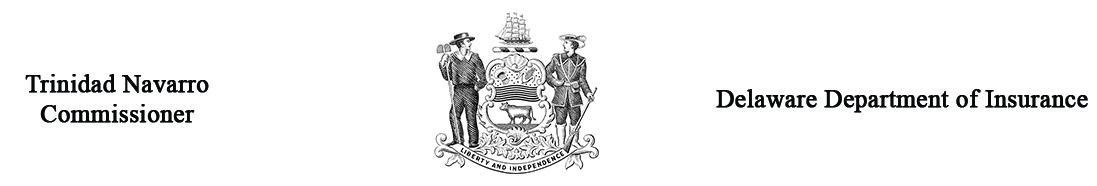 Regulation 1319 – Form APetition for Primary Care and Chronic Care Management Services Reimbursement Arbitration										Arbitration Case # _______________										                               (Office use only)Claimant NameClaimant Type (Out or in-network AND specialty provider type (SPT))__Out  __In (check one) SPT:__Out  __In (check one) SPT:__Out  __In (check one) SPT:__Out  __In (check one) SPT:Claimant AddressWork Phone #Name of insurance company against which you are making a claimInsurance company addressInsurance company phone #Name of PolicyholderPolicyholder AddressPolicy #Is the plan an SB 227-qualifying plan? (check one) ____ yes, it’s a qualifying individual plan,  __ yes, it’s a qualifying group plan, ___ no or I don’t know.Is the plan an SB 227-qualifying plan? (check one) ____ yes, it’s a qualifying individual plan,  __ yes, it’s a qualifying group plan, ___ no or I don’t know.Is the plan an SB 227-qualifying plan? (check one) ____ yes, it’s a qualifying individual plan,  __ yes, it’s a qualifying group plan, ___ no or I don’t know.Is the plan an SB 227-qualifying plan? (check one) ____ yes, it’s a qualifying individual plan,  __ yes, it’s a qualifying group plan, ___ no or I don’t know.Is the plan an SB 227-qualifying plan? (check one) ____ yes, it’s a qualifying individual plan,  __ yes, it’s a qualifying group plan, ___ no or I don’t know.Was the policyholder:  _____ Patient  _____ Spouse  ______ Parent or guardian  ____ Power of attorney   ____ OtherWas the policyholder:  _____ Patient  _____ Spouse  ______ Parent or guardian  ____ Power of attorney   ____ OtherWas the policyholder:  _____ Patient  _____ Spouse  ______ Parent or guardian  ____ Power of attorney   ____ OtherWas the policyholder:  _____ Patient  _____ Spouse  ______ Parent or guardian  ____ Power of attorney   ____ OtherWas the policyholder:  _____ Patient  _____ Spouse  ______ Parent or guardian  ____ Power of attorney   ____ OtherDate of determination of claimAmount of your claim$$$$Dates of ServiceFrom:To:Describe the basis for your claim, including the individual CPT Codes in dispute and attach the notification or explanation that you received from the insurance company (attach additional sheets as necessary).Prior to the hearing, you MUST submit the appropriate documents to support your Petition to the Delaware Department of Insurance and to the opposing party.Parties may present witnesses on their behalf at the hearing, provided that due notice is given.  Please list the name, address, and telephone number of all witnesses you expect to appear on your behalf on a separate sheet and attach it to this form.If a settlement has been offered to you, how much was it?  $___________________Who will represent you at the hearing?   _______ Self _______ AttorneyIf an attorney will represent you, please provide the following:Name: _________________________________  Address: ____________________________________________________________Phone #: _______________________________Under Delaware law, any person who knowingly, and with intent to injure, defraud, or deceive any insurer files a statement or claim containing false, incomplete, or misleading information is guilty of a felony.___________________________________________________          __________________________________Your Signature                                                                                        DatePrior to the hearing, you MUST submit the appropriate documents to support your Petition to the Delaware Department of Insurance and to the opposing party.Parties may present witnesses on their behalf at the hearing, provided that due notice is given.  Please list the name, address, and telephone number of all witnesses you expect to appear on your behalf on a separate sheet and attach it to this form.If a settlement has been offered to you, how much was it?  $___________________Who will represent you at the hearing?   _______ Self _______ AttorneyIf an attorney will represent you, please provide the following:Name: _________________________________  Address: ____________________________________________________________Phone #: _______________________________Under Delaware law, any person who knowingly, and with intent to injure, defraud, or deceive any insurer files a statement or claim containing false, incomplete, or misleading information is guilty of a felony.___________________________________________________          __________________________________Your Signature                                                                                        DatePrior to the hearing, you MUST submit the appropriate documents to support your Petition to the Delaware Department of Insurance and to the opposing party.Parties may present witnesses on their behalf at the hearing, provided that due notice is given.  Please list the name, address, and telephone number of all witnesses you expect to appear on your behalf on a separate sheet and attach it to this form.If a settlement has been offered to you, how much was it?  $___________________Who will represent you at the hearing?   _______ Self _______ AttorneyIf an attorney will represent you, please provide the following:Name: _________________________________  Address: ____________________________________________________________Phone #: _______________________________Under Delaware law, any person who knowingly, and with intent to injure, defraud, or deceive any insurer files a statement or claim containing false, incomplete, or misleading information is guilty of a felony.___________________________________________________          __________________________________Your Signature                                                                                        DatePrior to the hearing, you MUST submit the appropriate documents to support your Petition to the Delaware Department of Insurance and to the opposing party.Parties may present witnesses on their behalf at the hearing, provided that due notice is given.  Please list the name, address, and telephone number of all witnesses you expect to appear on your behalf on a separate sheet and attach it to this form.If a settlement has been offered to you, how much was it?  $___________________Who will represent you at the hearing?   _______ Self _______ AttorneyIf an attorney will represent you, please provide the following:Name: _________________________________  Address: ____________________________________________________________Phone #: _______________________________Under Delaware law, any person who knowingly, and with intent to injure, defraud, or deceive any insurer files a statement or claim containing false, incomplete, or misleading information is guilty of a felony.___________________________________________________          __________________________________Your Signature                                                                                        DatePrior to the hearing, you MUST submit the appropriate documents to support your Petition to the Delaware Department of Insurance and to the opposing party.Parties may present witnesses on their behalf at the hearing, provided that due notice is given.  Please list the name, address, and telephone number of all witnesses you expect to appear on your behalf on a separate sheet and attach it to this form.If a settlement has been offered to you, how much was it?  $___________________Who will represent you at the hearing?   _______ Self _______ AttorneyIf an attorney will represent you, please provide the following:Name: _________________________________  Address: ____________________________________________________________Phone #: _______________________________Under Delaware law, any person who knowingly, and with intent to injure, defraud, or deceive any insurer files a statement or claim containing false, incomplete, or misleading information is guilty of a felony.___________________________________________________          __________________________________Your Signature                                                                                        DateNote:  In addition to submitting this form to the Department of Insurance, you must also send a copy of this Petition to the insurance company by certified mail, return receipt requested. Use Form C to provide confirmation to the Department that a copy of this Petition was sent to the insurance company. (Forms are available at www.insurance.delaware.gov/services/arbitration.)Note:  In addition to submitting this form to the Department of Insurance, you must also send a copy of this Petition to the insurance company by certified mail, return receipt requested. Use Form C to provide confirmation to the Department that a copy of this Petition was sent to the insurance company. (Forms are available at www.insurance.delaware.gov/services/arbitration.)Note:  In addition to submitting this form to the Department of Insurance, you must also send a copy of this Petition to the insurance company by certified mail, return receipt requested. Use Form C to provide confirmation to the Department that a copy of this Petition was sent to the insurance company. (Forms are available at www.insurance.delaware.gov/services/arbitration.)Note:  In addition to submitting this form to the Department of Insurance, you must also send a copy of this Petition to the insurance company by certified mail, return receipt requested. Use Form C to provide confirmation to the Department that a copy of this Petition was sent to the insurance company. (Forms are available at www.insurance.delaware.gov/services/arbitration.)Note:  In addition to submitting this form to the Department of Insurance, you must also send a copy of this Petition to the insurance company by certified mail, return receipt requested. Use Form C to provide confirmation to the Department that a copy of this Petition was sent to the insurance company. (Forms are available at www.insurance.delaware.gov/services/arbitration.)Filing Fee:  There is a non-refundable filing fee of $75 per date of service.  Please enclose a check made payable to the Delaware Department of Insurance.Filing Fee:  There is a non-refundable filing fee of $75 per date of service.  Please enclose a check made payable to the Delaware Department of Insurance.Filing Fee:  There is a non-refundable filing fee of $75 per date of service.  Please enclose a check made payable to the Delaware Department of Insurance.Filing Fee:  There is a non-refundable filing fee of $75 per date of service.  Please enclose a check made payable to the Delaware Department of Insurance.Filing Fee:  There is a non-refundable filing fee of $75 per date of service.  Please enclose a check made payable to the Delaware Department of Insurance.For the insurance company recipient:  Within 20 days of receiving this Petition, you must return a Form B Response to Petition and one (1) copy to:Arbitration SecretaryDelaware Department of Insurance841 Silver Lake Boulevard Dover, DE 19904Arbitration SecretaryDelaware Department of Insurance841 Silver Lake Boulevard Dover, DE 19904Arbitration SecretaryDelaware Department of Insurance841 Silver Lake Boulevard Dover, DE 19904Arbitration SecretaryDelaware Department of Insurance841 Silver Lake Boulevard Dover, DE 19904